Lloyd Street Dress Code Policy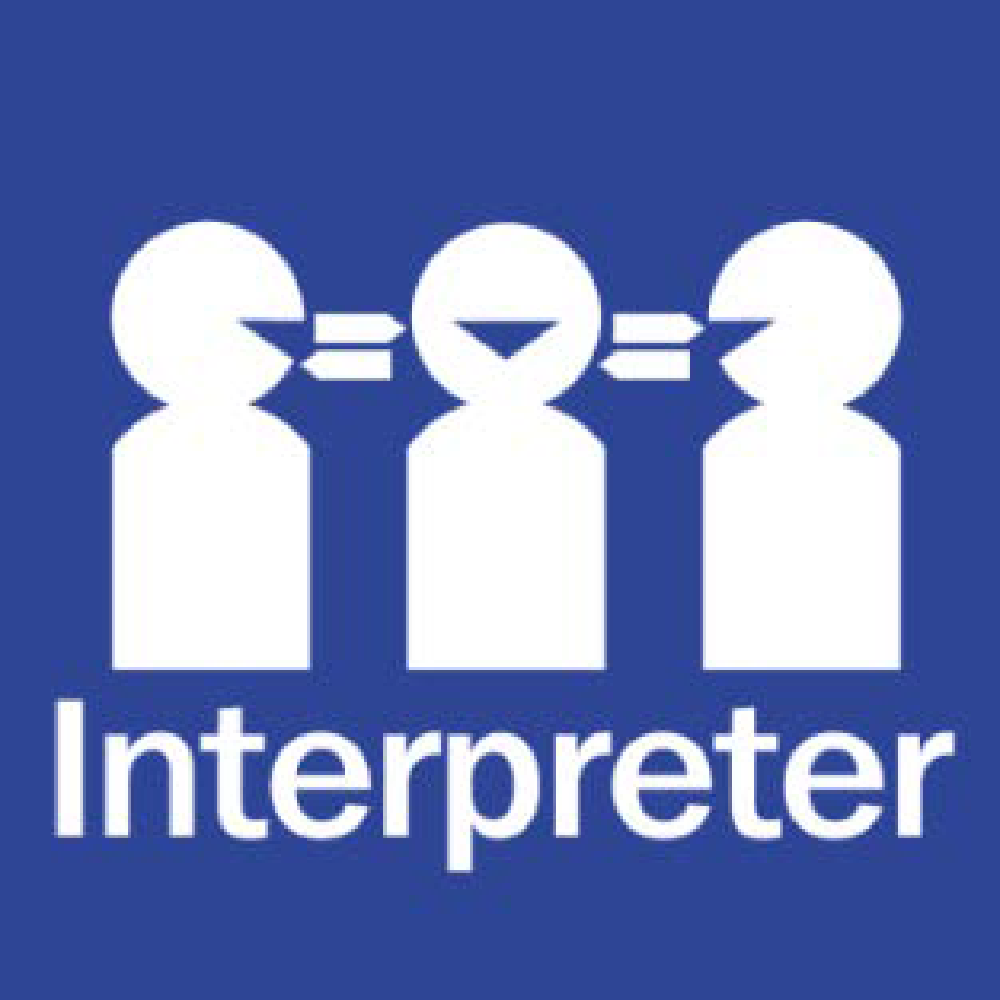 Help for non-English speakersIf you need help to understand the information in this policy please contact 9573 4600 or lloyd.street.ps@education.vic.gov.au.PURPOSEThe purpose of the Dress Code Policy is to outline Lloyd Street School’s requirements for student and staff appearance, safety, and to provide information about uniform purchase and support, dress code implementation and exemption processes. To support the implementation of this dress code policy for our students, families can access high-quality second-hand uniforms from the school’s Uniform Shop.This policy has been developed by the School Council in consultation with our school community to ensure that it respects the rights of individual staff and students whilst reflecting the values and interests of our community. The Student Dress Code aims to:foster a sense of community and belonging and encourages students to develop pride in their appearance support Lloyd Street School’s commitment to ensuring that our students feel equal and are dressed safely and appropriately for school activities reduce student competition on the basis of clothing enhance the profile and identity of the school and its students within the wider community.  The School Council has developed a dress code that we believe provides a range of choices for students and is cost effective for families.Staff Dress Code: Dress and personal appearance are important elements of professional presentation.Employees have an obligation to dress appropriately and in a manner that: 
■ maintains respect 
■ establishes credibility 
■ upholds the reputation of the Department and public educationEmployees must ensure their personal appearance and presentation is clean, tidy and appropriate for their work role and take into account the particular circumstances of their workplace. When determining dress code: 
■ All employees should wear professional attire daily and for formal school or departmental events such as interagency meetings, parent/teacher interviews, presentation or awards assemblies which require them to interact with the community as a representative of the Department and public education.
■ If employees are involved in sport and organised physical activities they are required to dress appropriately for their role in leading these activities.
■ Employees must comply with relevant workplace health and safety regulations as they apply to protective apparel e.g. appropriate shoes, protective clothing,and sun-safe attire when outdoors.
■ Employees must not wear revealing clothes such as those exposing bare midriffs, strapless tops or dresses, or clothes that may be construed as suggestive and/or offensive.
■ Employees must not wear inappropriate clothes such as singlets, rubber thongs or tracksuits (except for sport and organised physical activities), ripped or dirty clothes, or clothes with inappropriate slogans (e.g. political slogans or advertising for tobacco and alcohol). SCOPEStaff and students are expected to comply with this dress code while traveling to and from school, during school hours and when attending school activities.UNIFORM AND APPEARANCELloyd Street School has a compulsory school uniform.  Students may select from the following items which    may be worn all year round and are available to purchase from the school uniform shop:Polo shirts - Aqua long and short sleeved with school logo.Shorts - Plain green gabardine shorts.Culottes - Plain green culottes which in winter can be worn with green tights/stockings.Tights/stockings – Green or white tights or stockings.Footwear - (Not available from uniform shop) Appropriate footwear is to be worn with treaded soles and must be close toed. Thongs, sandals or open-toe shoes are not permitted.Jacket, Hoodie or Vest (choice of)- Green polar fleece with school logo.School Raincoat (Optional Item) - Green coat.Headwear - Green or aqua headwear - bands, hair ribbons, “scrunchies”, or headwear worn as part of cultural/religious beliefs. Elastic Bands used to tie up hair may be worn in any colour.Dress – Green and white checked dress.Tunic - green tartan tunic.Pants – green track pants without decoration or brand name Skivvies - Plain aqua skivvy.Hats – worn from 1 September to 30 April. Green broadbrim or Hybrid bucket hat with logo which are Sunsmart approved.Special uniform items are produced each year for Foundation and year 6 students.Sports uniform School uniform items that permit free and easy movement for students during sports activities.There are specific uniform requirements for students participating in specialist sports such as netball, football, etc.  These uniforms are provided by the school for the duration of the sports competitions.  General appearanceWhile at school, travelling to or from school or participating in school activities, students must comply with the following:Uniforms should be clean and in good repairUniforms must be clearly marked with the owner’s nameAdditional layers of clothing may be worn underneath the uniform for added warmth, provided these undergarments are largely hidden.Jewellery and cosmetics - Students are not permitted to wear decorative jewellery to school unless there is a cultural requirement. Stud earrings and sleepers may be worn in the ears. These are the only acceptable jewellery.  Watches are permitted providing they meet the Departments of Education’s policy of not being smart watches.Cosmetics may not be worn at school. Hair and Sun safety - It is recommended that shoulder length or longer hair is tied back to help restrict the spread of nits and lice and for student safety.School uniform hats must be worn outside from 1st September to 30th April and on any other day prescribed by the school. School uniform hats may also be worn outside of this time period, by parent or student choice.   Hats are not to be worn inside.Students are permitted to wear sunglasses during outdoor activities. Sunglasses should be close-fitting, wrap-around that meet the Australian Standards 1067 and cover as much of the eye area as possible.  PURCHASE OF UNIFORMSUniform items can be purchased from the school uniform shop at Lloyd Street School, or parents may order online via QKR.  See the school office for more information.Lloyd Street School also operates a second-hand uniform shop for parents from the same location during uniform shop hours. Orders can be placed online at any time and the uniform shop is open from 8:30am to 10:00 am every Tuesday and online orders are packed and delivered to the student every Tuesday and Friday during term time.	Support for families experiencing difficulty Please contact the Principal or the uniform shop co-ordinator, Sue Heggen to discuss support that we may be able to provide to families experiencing difficulty meeting uniform costs, including information about eligibility for uniform support through State Schools’ Relief. Further information about State Schools’ Relief is also available on their website: htps://www.ssr.net.au/ Lloyd Street School also has uniforms available for students to borrow who may have toileting accidents, or accidently damage or dirty their uniform during normal play.IMPLEMENTATIONLloyd Street School will ensure that this dress code is communicated to all families and community members through our website, Compass portal and newsletter. We will assist students who may be experiencing difficulties complying with this policy where possible. If a student is out of school uniform or otherwise breaches the Student Dress Code on a recurring basis, a note will be provided to the student and parents by the wellbeing leader.  If non-compliance with the dress code becomes a continued occurrence, the Principal will be informed and a phone call home may be required. In this event, the school will continue to work with the student and family to support compliance.Non compliance of the school’s uniform policy may result in:Students wearing non-compliant uniform items may be asked to change into a compliant item of clothing provided by the school.Non attendance at excursions due to safety concerns.Being required to remain in allocated spaces in the yard if they do not have a hatMeasures taken by Lloyd Street Primary School to address concerns about student non-compliance with the Student Dress Code will also be addressed in accordance with our Student Wellbeing and Engagement Policy.EXEMPTIONS TO STUDENT DRESS CODEWe recognise that there may be situations where the application of this dress code may affect students unequally.Students and their parents or carers may apply either in writing to the Principal for an exemption to this Student Dress Code if: the student has a particular disability or condition that requires a change from the dress codethe student or their parents/carers can demonstrate particular economic hardship that prevents them from complying with the dress code. other grounds parents believe warrant an exemptionWhen the Principal receives a request for an exemption, they will consider the grounds for the exemption request, explain the process to the student and/or their parents/carers and encourage the student and/or their parents/carers to support their application with evidence. The Principal or delegate will then try to negotiate a resolution that is acceptable to all parties. If an exemption is not allowed, then written reasons will be provided to the student and/or their parents or carers. CONCERNS ABOUT THIS STUDENT DRESS CODELloyd Street School welcomes feedback from the school community in relation to this Student Dress Code. If you have a concern or complaint about the Student Dress Code, further information about raising a concern or complaint is available in our school’s Parent Complaint Policy, available on the school website. COMMUNICATIONThis policy will be communicated to our school community in the following ways: Available publicly on our school’s website and in CompassReminders in our school newsletterDiscussed in student forumsIncluded in staff handbook/manualDiscussed at staff briefings/meetings as required Included in transition and enrolment packsDiscussed at parent information nights/sessionsFURTHER INFORMATION AND RESOURCESLloyd Street School Sunsmart PolicyLloyd Street School Parent Complaint PolicyLloyd Street School Student Wellbeing and Engagement PolicyDepartment of Education and Training Student Dress CodeDepartment of Education and Training Student Engagement policies and guidelines.POLICY REVIEW AND APPROVALPolicy last reviewedDecember 2023ConsultationSchool Council, community input, Student Representative CouncilApproved bySchool CouncilNext scheduled review dateNovember 2027